What we’re offering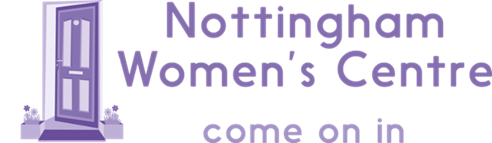 2023Frequently Asked Questions	2All About Drawing	3Beauty Therapy	4Coffee and Chat	5Conversational English	6Crafty Club	7Dance for Health and Wellbeing	8Driving Theory for ESOL learners	9EmPOhWER Yourself	10ESOL Speaking and Listening (Tuesday & Thursday morning)	11ESOL Reading and Writing (Tuesday & Thursday afternoon)	12Let Your Voice Shine	13Life Coaching	14Own My Life	15Quilting and Textiles Workshop	16Recovery Room	17United Voices Choir	18Well for Work	19Women Write at the Centre (Poetry Workshop)	20Other Organisations	21Nottinghamshire Sexual Violence Support Services	21JUNO Women’s Aid	21Kairos	21Nottingham Women’s Centre Membership	22Contact Details	22Keep in touch with us!	22Frequently Asked QuestionsWill I need to fill a form in?
Yes, you will need to complete a form. If you need help with this, the facilitator will help you. If you recently completed one you will not need to fill in another one.If you are doing a course or activity online, we will email a Consent Form for you to complete to agree (or not) to us storing your contact details, otherwise we will ask for your verbal consent to take your details over the telephone. Will my data be safe?
Yes, we are committed to abiding by the General Data Protection Regulations and have strong policies and procedures in place to ensure your data is always safe. These policies are available for you to inspect at any time, just ask and we can email details to you.Can I work towards a qualification?
If you are able to work towards a qualification, this will be stated in the individual course listing.I need some support to access this course; will you be able to accommodate this?
We will always do our best to support women to access our services. Please let us know in advance if you have any special requirements and we will do our best to accommodate you. There are further FAQ’s relevant to each course or activity on individual pages If you are unable to access a course due to not having the necessary technology, contact us, as we may be able to help with this.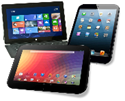 All About Drawing All About Drawing All About Drawing All About Drawing These workshops will focus on self-expression through the use of drawing and exploring the creative potential and innovative ideas of participants. In a warm and welcoming atmosphere, you will be introduced to a variety of techniques and references, which will allow you to develop your creative potential through art.No previous experience or skill is needed, just an open mind to try new techniques. All materials will be provided.These workshops will focus on self-expression through the use of drawing and exploring the creative potential and innovative ideas of participants. In a warm and welcoming atmosphere, you will be introduced to a variety of techniques and references, which will allow you to develop your creative potential through art.No previous experience or skill is needed, just an open mind to try new techniques. All materials will be provided.These workshops will focus on self-expression through the use of drawing and exploring the creative potential and innovative ideas of participants. In a warm and welcoming atmosphere, you will be introduced to a variety of techniques and references, which will allow you to develop your creative potential through art.No previous experience or skill is needed, just an open mind to try new techniques. All materials will be provided.These workshops will focus on self-expression through the use of drawing and exploring the creative potential and innovative ideas of participants. In a warm and welcoming atmosphere, you will be introduced to a variety of techniques and references, which will allow you to develop your creative potential through art.No previous experience or skill is needed, just an open mind to try new techniques. All materials will be provided.Start date18th AprilEnd date27th JuneDayTuesday fortnightlyTime5.30 – 7.30Room9Floor1TutorMarcia - www.marciaporto.art.brMarcia - www.marciaporto.art.brMarcia - www.marciaporto.art.brPlease note, these workshops are fortnightlyPlease note, these workshops are fortnightlyPlease note, these workshops are fortnightlyPlease note, these workshops are fortnightlyHow to registerBook in advance at Nottingham Women’s Centre Reception, call 0115 9411475 or email reception@nottinghamwomenscentre.comBook in advance at Nottingham Women’s Centre Reception, call 0115 9411475 or email reception@nottinghamwomenscentre.comBook in advance at Nottingham Women’s Centre Reception, call 0115 9411475 or email reception@nottinghamwomenscentre.comFrequently asked questionsFrequently asked questionsFrequently asked questionsFrequently asked questionsCan I just turn up on the first day?
No, you will need to register in advance at Reception.How much does it cost?
It is free.Do I need to bring anything with me?
No, all materials will be provided.Can I just turn up on the first day?
No, you will need to register in advance at Reception.How much does it cost?
It is free.Do I need to bring anything with me?
No, all materials will be provided.Can I just turn up on the first day?
No, you will need to register in advance at Reception.How much does it cost?
It is free.Do I need to bring anything with me?
No, all materials will be provided.Can I just turn up on the first day?
No, you will need to register in advance at Reception.How much does it cost?
It is free.Do I need to bring anything with me?
No, all materials will be provided.Beauty TherapyBeauty TherapyBeauty TherapyBeauty TherapyAre you passionate about all things beauty? Do you love to make people look and feel good about themselves? The Level 1 Diploma in Beauty therapy is the ultimate course for beginners. You will train with highly qualified and professional staff who have a wealth of industry experience, helping you to gain all the necessary practical skills, underpinning knowledge and confidence you need to succeed.Units covered: Introduction to the hair and beauty sector, basic manicure, basic pedicure, nail art application, makeup application, facial skincare, photographic makeup, themed face painting, creating a hair and beauty image, client care & communication in beauty related industries and ensure responsibility for actions to reduce risk to health & safety.Are you passionate about all things beauty? Do you love to make people look and feel good about themselves? The Level 1 Diploma in Beauty therapy is the ultimate course for beginners. You will train with highly qualified and professional staff who have a wealth of industry experience, helping you to gain all the necessary practical skills, underpinning knowledge and confidence you need to succeed.Units covered: Introduction to the hair and beauty sector, basic manicure, basic pedicure, nail art application, makeup application, facial skincare, photographic makeup, themed face painting, creating a hair and beauty image, client care & communication in beauty related industries and ensure responsibility for actions to reduce risk to health & safety.Are you passionate about all things beauty? Do you love to make people look and feel good about themselves? The Level 1 Diploma in Beauty therapy is the ultimate course for beginners. You will train with highly qualified and professional staff who have a wealth of industry experience, helping you to gain all the necessary practical skills, underpinning knowledge and confidence you need to succeed.Units covered: Introduction to the hair and beauty sector, basic manicure, basic pedicure, nail art application, makeup application, facial skincare, photographic makeup, themed face painting, creating a hair and beauty image, client care & communication in beauty related industries and ensure responsibility for actions to reduce risk to health & safety.Are you passionate about all things beauty? Do you love to make people look and feel good about themselves? The Level 1 Diploma in Beauty therapy is the ultimate course for beginners. You will train with highly qualified and professional staff who have a wealth of industry experience, helping you to gain all the necessary practical skills, underpinning knowledge and confidence you need to succeed.Units covered: Introduction to the hair and beauty sector, basic manicure, basic pedicure, nail art application, makeup application, facial skincare, photographic makeup, themed face painting, creating a hair and beauty image, client care & communication in beauty related industries and ensure responsibility for actions to reduce risk to health & safety.Start date22nd MarchEnd date26th July DayWednesdayTime10.00 – 2.30 Room1FloorGroundTutorWhite Rose Beauty College
www.whiterosebeautycolleges.co.uk/our-colleges/derbyWhite Rose Beauty College
www.whiterosebeautycolleges.co.uk/our-colleges/derbyWhite Rose Beauty College
www.whiterosebeautycolleges.co.uk/our-colleges/derbyHow to registerBook in advance at Nottingham Women’s Centre Reception, call 0115 9411475 or email reception@nottinghamwomenscentre.comBook in advance at Nottingham Women’s Centre Reception, call 0115 9411475 or email reception@nottinghamwomenscentre.comBook in advance at Nottingham Women’s Centre Reception, call 0115 9411475 or email reception@nottinghamwomenscentre.comFrequently asked questionsFrequently asked questionsFrequently asked questionsFrequently asked questionsCan I just turn up on the first day?
No, you will need to register in advance at Reception.What if I cannot start on the first day?
You will need to discuss this with the course leader.How much does it cost?
It is free to women on low income or benefits.Can I work towards a qualification?Yes, on successful completion of the course you will gain a Level 1 Diploma in Complementary Therapies.Do I need to bring anything with me?
A pen, paper and a folder to keep your notes in.What are my options after taking this course/activity?You could progress to a Level 2 course in Complementary Therapies.Can I just turn up on the first day?
No, you will need to register in advance at Reception.What if I cannot start on the first day?
You will need to discuss this with the course leader.How much does it cost?
It is free to women on low income or benefits.Can I work towards a qualification?Yes, on successful completion of the course you will gain a Level 1 Diploma in Complementary Therapies.Do I need to bring anything with me?
A pen, paper and a folder to keep your notes in.What are my options after taking this course/activity?You could progress to a Level 2 course in Complementary Therapies.Can I just turn up on the first day?
No, you will need to register in advance at Reception.What if I cannot start on the first day?
You will need to discuss this with the course leader.How much does it cost?
It is free to women on low income or benefits.Can I work towards a qualification?Yes, on successful completion of the course you will gain a Level 1 Diploma in Complementary Therapies.Do I need to bring anything with me?
A pen, paper and a folder to keep your notes in.What are my options after taking this course/activity?You could progress to a Level 2 course in Complementary Therapies.Can I just turn up on the first day?
No, you will need to register in advance at Reception.What if I cannot start on the first day?
You will need to discuss this with the course leader.How much does it cost?
It is free to women on low income or benefits.Can I work towards a qualification?Yes, on successful completion of the course you will gain a Level 1 Diploma in Complementary Therapies.Do I need to bring anything with me?
A pen, paper and a folder to keep your notes in.What are my options after taking this course/activity?You could progress to a Level 2 course in Complementary Therapies.Coffee and ChatCoffee and ChatCoffee and ChatCoffee and ChatThis is the perfect opportunity to visit the Centre if you’ve never been before, or come and have a social catch-up if you’re a regular!There’s no need to book, you can just turn up on the day! It’s a very informal opportunity for you to meet and chat with other women, see the Centre, and find out what’s going on here.We encourage you to head up to the top floor of our building to the wonderful Nottingham Women’s Library to see the full collection, and to find out more about upcoming learning courses, activities and events whilst you’re here.See you for a natter soon!This is the perfect opportunity to visit the Centre if you’ve never been before, or come and have a social catch-up if you’re a regular!There’s no need to book, you can just turn up on the day! It’s a very informal opportunity for you to meet and chat with other women, see the Centre, and find out what’s going on here.We encourage you to head up to the top floor of our building to the wonderful Nottingham Women’s Library to see the full collection, and to find out more about upcoming learning courses, activities and events whilst you’re here.See you for a natter soon!This is the perfect opportunity to visit the Centre if you’ve never been before, or come and have a social catch-up if you’re a regular!There’s no need to book, you can just turn up on the day! It’s a very informal opportunity for you to meet and chat with other women, see the Centre, and find out what’s going on here.We encourage you to head up to the top floor of our building to the wonderful Nottingham Women’s Library to see the full collection, and to find out more about upcoming learning courses, activities and events whilst you’re here.See you for a natter soon!This is the perfect opportunity to visit the Centre if you’ve never been before, or come and have a social catch-up if you’re a regular!There’s no need to book, you can just turn up on the day! It’s a very informal opportunity for you to meet and chat with other women, see the Centre, and find out what’s going on here.We encourage you to head up to the top floor of our building to the wonderful Nottingham Women’s Library to see the full collection, and to find out more about upcoming learning courses, activities and events whilst you’re here.See you for a natter soon!Dates & time18th April, 9th May, 13th June18th April, 9th May, 13th June18th April, 9th May, 13th JuneDayTuesdayTime10.30 – 12.30RoomWelcome SpaceFloorFirstHow to registerJust turn up on the day!Just turn up on the day!Just turn up on the day!Frequently asked questionsFrequently asked questionsFrequently asked questionsFrequently asked questionsCan I just turn up on the first day?
Yes, we’d love to see you!How much does it cost?
 There’s no charge, but of course, donations are always welcome.Can I just turn up on the first day?
Yes, we’d love to see you!How much does it cost?
 There’s no charge, but of course, donations are always welcome.Can I just turn up on the first day?
Yes, we’d love to see you!How much does it cost?
 There’s no charge, but of course, donations are always welcome.Can I just turn up on the first day?
Yes, we’d love to see you!How much does it cost?
 There’s no charge, but of course, donations are always welcome.Conversational EnglishConversational EnglishConversational EnglishConversational EnglishSTAR’s Women’s Conversation Class (Student Action for Refugees) is a class aimed at giving refugee and asylum-seeking women the opportunity to practise and improve their day-to-day English. The class offers one to one tuition for an hour, provided by students from the University of Nottingham in a fun, relaxed and enriching environment. Themes for the class will vary weekly, ranging from food to sport to learning about relevant services that are available. The classes offer worksheets, reading materials and activities that accommodate women with all levels of English. There are no tests or prior experience needed and all levels of English speakers are welcome and will be catered for.STAR’s Women’s Conversation Class (Student Action for Refugees) is a class aimed at giving refugee and asylum-seeking women the opportunity to practise and improve their day-to-day English. The class offers one to one tuition for an hour, provided by students from the University of Nottingham in a fun, relaxed and enriching environment. Themes for the class will vary weekly, ranging from food to sport to learning about relevant services that are available. The classes offer worksheets, reading materials and activities that accommodate women with all levels of English. There are no tests or prior experience needed and all levels of English speakers are welcome and will be catered for.STAR’s Women’s Conversation Class (Student Action for Refugees) is a class aimed at giving refugee and asylum-seeking women the opportunity to practise and improve their day-to-day English. The class offers one to one tuition for an hour, provided by students from the University of Nottingham in a fun, relaxed and enriching environment. Themes for the class will vary weekly, ranging from food to sport to learning about relevant services that are available. The classes offer worksheets, reading materials and activities that accommodate women with all levels of English. There are no tests or prior experience needed and all levels of English speakers are welcome and will be catered for.STAR’s Women’s Conversation Class (Student Action for Refugees) is a class aimed at giving refugee and asylum-seeking women the opportunity to practise and improve their day-to-day English. The class offers one to one tuition for an hour, provided by students from the University of Nottingham in a fun, relaxed and enriching environment. Themes for the class will vary weekly, ranging from food to sport to learning about relevant services that are available. The classes offer worksheets, reading materials and activities that accommodate women with all levels of English. There are no tests or prior experience needed and all levels of English speakers are welcome and will be catered for.Dates27 March; 17, 24 April; 15, 22 May; 5 June27 March; 17, 24 April; 15, 22 May; 5 June27 March; 17, 24 April; 15, 22 May; 5 JuneDayMondayTime6.00 – 7.00pm Room1FloorGroundFacilitator(s)Student volunteers from STAR, University of Nottingham (Student Action for Refugees)Student volunteers from STAR, University of Nottingham (Student Action for Refugees)Student volunteers from STAR, University of Nottingham (Student Action for Refugees)How to registerBook in advance at Nottingham Women’s Centre Reception, call 0115 9411475 or email reception@nottinghamwomenscentre.comBook in advance at Nottingham Women’s Centre Reception, call 0115 9411475 or email reception@nottinghamwomenscentre.comBook in advance at Nottingham Women’s Centre Reception, call 0115 9411475 or email reception@nottinghamwomenscentre.comFrequently asked questionsFrequently asked questionsFrequently asked questionsFrequently asked questionsCan I just turn up on the first day?
No, please contact Reception on 0115 9411475 to register.How much does it cost? 
It is free.Do I have to commit to attending every session?
No, just turn up when you can.Do I need to bring anything with me?
No.Can I just turn up on the first day?
No, please contact Reception on 0115 9411475 to register.How much does it cost? 
It is free.Do I have to commit to attending every session?
No, just turn up when you can.Do I need to bring anything with me?
No.Can I just turn up on the first day?
No, please contact Reception on 0115 9411475 to register.How much does it cost? 
It is free.Do I have to commit to attending every session?
No, just turn up when you can.Do I need to bring anything with me?
No.Can I just turn up on the first day?
No, please contact Reception on 0115 9411475 to register.How much does it cost? 
It is free.Do I have to commit to attending every session?
No, just turn up when you can.Do I need to bring anything with me?
No.Crafty Club Crafty Club Crafty Club Crafty Club This is a friendly informal group, no special skills are needed, just come along and join in with some of the craft projects on offer. You can also have a chat, a coffee and meet new friends in a warm, welcoming environment.Create together, have fun and have a go at making somethingShare skills, beginners welcomeDip your feet into the wonderful world of craftLearn simple techniques or tackle something a little more complexThis is a friendly informal group, no special skills are needed, just come along and join in with some of the craft projects on offer. You can also have a chat, a coffee and meet new friends in a warm, welcoming environment.Create together, have fun and have a go at making somethingShare skills, beginners welcomeDip your feet into the wonderful world of craftLearn simple techniques or tackle something a little more complexThis is a friendly informal group, no special skills are needed, just come along and join in with some of the craft projects on offer. You can also have a chat, a coffee and meet new friends in a warm, welcoming environment.Create together, have fun and have a go at making somethingShare skills, beginners welcomeDip your feet into the wonderful world of craftLearn simple techniques or tackle something a little more complexThis is a friendly informal group, no special skills are needed, just come along and join in with some of the craft projects on offer. You can also have a chat, a coffee and meet new friends in a warm, welcoming environment.Create together, have fun and have a go at making somethingShare skills, beginners welcomeDip your feet into the wonderful world of craftLearn simple techniques or tackle something a little more complexDayThursdayTime1.00 – 3.00Room9 (4)FloorFirst (Ground)Facilitator(s)Helen and Deb – NWC volunteersHelen and Deb – NWC volunteersHelen and Deb – NWC volunteersHow to registerBooking not necessaryBooking not necessaryBooking not necessaryFrequently asked questionsFrequently asked questionsFrequently asked questionsFrequently asked questionsHow much does it cost? 
It is free (donations are welcome).Do I have to commit to attending every session?
No, simply come along when you can.Do I need to bring anything with me?
You can bring something you’ve started to make yourself, or you can use our materials to create something new.How much does it cost? 
It is free (donations are welcome).Do I have to commit to attending every session?
No, simply come along when you can.Do I need to bring anything with me?
You can bring something you’ve started to make yourself, or you can use our materials to create something new.How much does it cost? 
It is free (donations are welcome).Do I have to commit to attending every session?
No, simply come along when you can.Do I need to bring anything with me?
You can bring something you’ve started to make yourself, or you can use our materials to create something new.How much does it cost? 
It is free (donations are welcome).Do I have to commit to attending every session?
No, simply come along when you can.Do I need to bring anything with me?
You can bring something you’ve started to make yourself, or you can use our materials to create something new.Dance for Health and WellbeingDance for Health and WellbeingDance for Health and WellbeingDance for Health and WellbeingDance for Health and Wellbeing classes with Katie are a fun and gentle way of getting your body moving. These classes offer enjoyable exercise for everybody; they are aimed at all abilities, with no dance experience necessary.   Based on contemporary dance from around the world, the style is smooth and safe, low impact and low intensity.  Classes are relaxed and fun, with easy to follow dance moves.Dance for Health and Wellbeing classes with Katie are a fun and gentle way of getting your body moving. These classes offer enjoyable exercise for everybody; they are aimed at all abilities, with no dance experience necessary.   Based on contemporary dance from around the world, the style is smooth and safe, low impact and low intensity.  Classes are relaxed and fun, with easy to follow dance moves.Dance for Health and Wellbeing classes with Katie are a fun and gentle way of getting your body moving. These classes offer enjoyable exercise for everybody; they are aimed at all abilities, with no dance experience necessary.   Based on contemporary dance from around the world, the style is smooth and safe, low impact and low intensity.  Classes are relaxed and fun, with easy to follow dance moves.Dance for Health and Wellbeing classes with Katie are a fun and gentle way of getting your body moving. These classes offer enjoyable exercise for everybody; they are aimed at all abilities, with no dance experience necessary.   Based on contemporary dance from around the world, the style is smooth and safe, low impact and low intensity.  Classes are relaxed and fun, with easy to follow dance moves.Start date17th April End date26th JuneDayMondayTime11.15 – 12.45Actual dates17, 24 April; 15, 22 May;  05, 12, 19, 26 June  17, 24 April; 15, 22 May;  05, 12, 19, 26 June  17, 24 April; 15, 22 May;  05, 12, 19, 26 June  Room9FloorFirstTutorKatie – WEA tutorKatie – WEA tutorKatie – WEA tutorHow to registerYou need to enrol directly with the WEA using their website https://enrolonline.wea.org.uk/  or phone them on 0300 303 3464You need to enrol directly with the WEA using their website https://enrolonline.wea.org.uk/  or phone them on 0300 303 3464You need to enrol directly with the WEA using their website https://enrolonline.wea.org.uk/  or phone them on 0300 303 3464Frequently asked questionsFrequently asked questionsFrequently asked questionsFrequently asked questionsCan I just turn up on the first day?
No, to guarantee your place, please register in advance (see above).Do I have to commit to attending every session?
No, but you will get most benefit if you attend as many as you can. How much does it cost?
 This course is free to those on low incomes or means tested benefits (or £36.90).Do I need to bring anything with me?
 Wear comfortable clothing and a drink of water would be a good idea!Can I just turn up on the first day?
No, to guarantee your place, please register in advance (see above).Do I have to commit to attending every session?
No, but you will get most benefit if you attend as many as you can. How much does it cost?
 This course is free to those on low incomes or means tested benefits (or £36.90).Do I need to bring anything with me?
 Wear comfortable clothing and a drink of water would be a good idea!Can I just turn up on the first day?
No, to guarantee your place, please register in advance (see above).Do I have to commit to attending every session?
No, but you will get most benefit if you attend as many as you can. How much does it cost?
 This course is free to those on low incomes or means tested benefits (or £36.90).Do I need to bring anything with me?
 Wear comfortable clothing and a drink of water would be a good idea!Can I just turn up on the first day?
No, to guarantee your place, please register in advance (see above).Do I have to commit to attending every session?
No, but you will get most benefit if you attend as many as you can. How much does it cost?
 This course is free to those on low incomes or means tested benefits (or £36.90).Do I need to bring anything with me?
 Wear comfortable clothing and a drink of water would be a good idea!Driving Theory for ESOL learnersDriving Theory for ESOL learnersDriving Theory for ESOL learnersDriving Theory for ESOL learnersThe course will help you to understand rules and regulations of driving and the highway code. This course teaches you language and information about transportation in England. Technical words are explained and lots of practice is given in the classroom. It will help you build your skills and confidence to pass the Driving Theory part of the driving UK driving test.The course will help you to understand rules and regulations of driving and the highway code. This course teaches you language and information about transportation in England. Technical words are explained and lots of practice is given in the classroom. It will help you build your skills and confidence to pass the Driving Theory part of the driving UK driving test.The course will help you to understand rules and regulations of driving and the highway code. This course teaches you language and information about transportation in England. Technical words are explained and lots of practice is given in the classroom. It will help you build your skills and confidence to pass the Driving Theory part of the driving UK driving test.The course will help you to understand rules and regulations of driving and the highway code. This course teaches you language and information about transportation in England. Technical words are explained and lots of practice is given in the classroom. It will help you build your skills and confidence to pass the Driving Theory part of the driving UK driving test.Start date19th AprilEnd date14th JuneDayWednesdayTime9.30 – 11.30RoomRoom 9FloorFirstTutorAbigail - WEA tutorAbigail - WEA tutorAbigail - WEA tutorHow to registerYou need to enrol directly with the WEA using their website https://enrolonline.wea.org.uk/  or phone them on 0300 303 3464You need to enrol directly with the WEA using their website https://enrolonline.wea.org.uk/  or phone them on 0300 303 3464You need to enrol directly with the WEA using their website https://enrolonline.wea.org.uk/  or phone them on 0300 303 3464Frequently asked questionsFrequently asked questionsFrequently asked questionsFrequently asked questionsCan I just turn up on the first day?
No, you will need to enrol with the WEA quoting course reference C2349095see above for detailsHow much does it cost?
 You may qualify to get the course free if you are on a means-tested benefit or have low household income.Do I need to bring anything with me?
You may find it useful to bring a pen and paper for taking notes.Can I just turn up on the first day?
No, you will need to enrol with the WEA quoting course reference C2349095see above for detailsHow much does it cost?
 You may qualify to get the course free if you are on a means-tested benefit or have low household income.Do I need to bring anything with me?
You may find it useful to bring a pen and paper for taking notes.Can I just turn up on the first day?
No, you will need to enrol with the WEA quoting course reference C2349095see above for detailsHow much does it cost?
 You may qualify to get the course free if you are on a means-tested benefit or have low household income.Do I need to bring anything with me?
You may find it useful to bring a pen and paper for taking notes.Can I just turn up on the first day?
No, you will need to enrol with the WEA quoting course reference C2349095see above for detailsHow much does it cost?
 You may qualify to get the course free if you are on a means-tested benefit or have low household income.Do I need to bring anything with me?
You may find it useful to bring a pen and paper for taking notes.EmPOhWER YourselfEmPOhWER YourselfEmPOhWER YourselfEmPOhWER YourselfThis monthly group run by POhWER will be a fun, informal and supportive group teaching self-advocacy skills to people who face difficult issues and want to make their voice heard.Learn how to speak up for yourself (self-advocacy)Become part of an empowering networkALL women are welcome, including those who may be feeling lonely or isolated and those who may be experiencing mental health difficulties.POhWER is a charity providing information, advice, support and advocacy to people who experience disability, vulnerability, distress and social exclusion. To find out more about POhWER visit their website https://www.pohwer.net/ This monthly group run by POhWER will be a fun, informal and supportive group teaching self-advocacy skills to people who face difficult issues and want to make their voice heard.Learn how to speak up for yourself (self-advocacy)Become part of an empowering networkALL women are welcome, including those who may be feeling lonely or isolated and those who may be experiencing mental health difficulties.POhWER is a charity providing information, advice, support and advocacy to people who experience disability, vulnerability, distress and social exclusion. To find out more about POhWER visit their website https://www.pohwer.net/ This monthly group run by POhWER will be a fun, informal and supportive group teaching self-advocacy skills to people who face difficult issues and want to make their voice heard.Learn how to speak up for yourself (self-advocacy)Become part of an empowering networkALL women are welcome, including those who may be feeling lonely or isolated and those who may be experiencing mental health difficulties.POhWER is a charity providing information, advice, support and advocacy to people who experience disability, vulnerability, distress and social exclusion. To find out more about POhWER visit their website https://www.pohwer.net/ This monthly group run by POhWER will be a fun, informal and supportive group teaching self-advocacy skills to people who face difficult issues and want to make their voice heard.Learn how to speak up for yourself (self-advocacy)Become part of an empowering networkALL women are welcome, including those who may be feeling lonely or isolated and those who may be experiencing mental health difficulties.POhWER is a charity providing information, advice, support and advocacy to people who experience disability, vulnerability, distress and social exclusion. To find out more about POhWER visit their website https://www.pohwer.net/ Start date19th MayEnd date15th DecemberPlease note, this course will run on the 3rd Friday monthly, actual dates shown belowPlease note, this course will run on the 3rd Friday monthly, actual dates shown belowPlease note, this course will run on the 3rd Friday monthly, actual dates shown belowPlease note, this course will run on the 3rd Friday monthly, actual dates shown below19th May, 18th August, 15th September. 20th October, 17th November, 15th December19th May, 18th August, 15th September. 20th October, 17th November, 15th December19th May, 18th August, 15th September. 20th October, 17th November, 15th December19th May, 18th August, 15th September. 20th October, 17th November, 15th DecemberDayFridayTime1.30 – 2.30Room1FloorGroundFacilitatorSonia – POhWER  Sonia – POhWER  Sonia – POhWER  How to registerBook in advance at Nottingham Women’s Centre Reception, call 0115 9411475 or email reception@nottinghamwomenscentre.comBook in advance at Nottingham Women’s Centre Reception, call 0115 9411475 or email reception@nottinghamwomenscentre.comBook in advance at Nottingham Women’s Centre Reception, call 0115 9411475 or email reception@nottinghamwomenscentre.comFrequently asked questionsFrequently asked questionsFrequently asked questionsFrequently asked questionsCan I just turn up?
Booking is not required but it would be helpful if you could let Reception know if you are coming as spaces are limited.How much does it cost?
It is free.Do I need to bring anything with me?
A pen and paper for taking notes, but these can be provided.Can I just turn up?
Booking is not required but it would be helpful if you could let Reception know if you are coming as spaces are limited.How much does it cost?
It is free.Do I need to bring anything with me?
A pen and paper for taking notes, but these can be provided.Can I just turn up?
Booking is not required but it would be helpful if you could let Reception know if you are coming as spaces are limited.How much does it cost?
It is free.Do I need to bring anything with me?
A pen and paper for taking notes, but these can be provided.Can I just turn up?
Booking is not required but it would be helpful if you could let Reception know if you are coming as spaces are limited.How much does it cost?
It is free.Do I need to bring anything with me?
A pen and paper for taking notes, but these can be provided.ESOL Speaking and Listening
(Tuesday & Thursday morning)ESOL Speaking and Listening
(Tuesday & Thursday morning)ESOL Speaking and Listening
(Tuesday & Thursday morning)ESOL Speaking and Listening
(Tuesday & Thursday morning)In this course, you will start to develop speaking and listening skills. You will take part in a range of classroom activities including pair work, role-plays and discussions. You will also have the opportunity to develop the accuracy of your spoken language by focussing on the grammatical structures you need at this level. You will develop your listening skills through working with other and listening to explanations and presentations.In this course, you will start to develop speaking and listening skills. You will take part in a range of classroom activities including pair work, role-plays and discussions. You will also have the opportunity to develop the accuracy of your spoken language by focussing on the grammatical structures you need at this level. You will develop your listening skills through working with other and listening to explanations and presentations.In this course, you will start to develop speaking and listening skills. You will take part in a range of classroom activities including pair work, role-plays and discussions. You will also have the opportunity to develop the accuracy of your spoken language by focussing on the grammatical structures you need at this level. You will develop your listening skills through working with other and listening to explanations and presentations.In this course, you will start to develop speaking and listening skills. You will take part in a range of classroom activities including pair work, role-plays and discussions. You will also have the opportunity to develop the accuracy of your spoken language by focussing on the grammatical structures you need at this level. You will develop your listening skills through working with other and listening to explanations and presentations.Start date10th JanuaryEnd date8th JuneDayTuesday and ThursdayTime10.00 – 12.00Dates not meeting14, 16 February; 4, 6, 11, 13 April; 30 May; 1 June14, 16 February; 4, 6, 11, 13 April; 30 May; 1 June14, 16 February; 4, 6, 11, 13 April; 30 May; 1 JuneRoomRoom 1FloorGround TutorCathy - WEA tutorCathy - WEA tutorCathy - WEA tutorHow to registerYou need to enrol directly with the WEA using their website https://enrolonline.wea.org.uk/  or phone them on 0300 303 3464You need to enrol directly with the WEA using their website https://enrolonline.wea.org.uk/  or phone them on 0300 303 3464You need to enrol directly with the WEA using their website https://enrolonline.wea.org.uk/  or phone them on 0300 303 3464Frequently asked questionsFrequently asked questionsFrequently asked questionsFrequently asked questionsWhat are the eligibility criteria?
This course is suitable for anyone with English as a second language wanting to improve their level of English. Can I just turn up on the first day?
No. All students need to attend an initial assessment session before they can be offered a place.  This is so we can place students in a group that is the right level for them. What if I cannot start on the first day?
It may be possible to start the following week but this would need to be agreed with the course tutor in advance.How much does it cost?
Free to those on eligible benefits, a subsidised rate may be available to those on a low income.Do I have to commit to attending every session?
Yes. In order for you to progress, we would expect that you attend every session.  We ask that you let us know in advance if you cannot attend a particular session.What are the eligibility criteria?
This course is suitable for anyone with English as a second language wanting to improve their level of English. Can I just turn up on the first day?
No. All students need to attend an initial assessment session before they can be offered a place.  This is so we can place students in a group that is the right level for them. What if I cannot start on the first day?
It may be possible to start the following week but this would need to be agreed with the course tutor in advance.How much does it cost?
Free to those on eligible benefits, a subsidised rate may be available to those on a low income.Do I have to commit to attending every session?
Yes. In order for you to progress, we would expect that you attend every session.  We ask that you let us know in advance if you cannot attend a particular session.What are the eligibility criteria?
This course is suitable for anyone with English as a second language wanting to improve their level of English. Can I just turn up on the first day?
No. All students need to attend an initial assessment session before they can be offered a place.  This is so we can place students in a group that is the right level for them. What if I cannot start on the first day?
It may be possible to start the following week but this would need to be agreed with the course tutor in advance.How much does it cost?
Free to those on eligible benefits, a subsidised rate may be available to those on a low income.Do I have to commit to attending every session?
Yes. In order for you to progress, we would expect that you attend every session.  We ask that you let us know in advance if you cannot attend a particular session.What are the eligibility criteria?
This course is suitable for anyone with English as a second language wanting to improve their level of English. Can I just turn up on the first day?
No. All students need to attend an initial assessment session before they can be offered a place.  This is so we can place students in a group that is the right level for them. What if I cannot start on the first day?
It may be possible to start the following week but this would need to be agreed with the course tutor in advance.How much does it cost?
Free to those on eligible benefits, a subsidised rate may be available to those on a low income.Do I have to commit to attending every session?
Yes. In order for you to progress, we would expect that you attend every session.  We ask that you let us know in advance if you cannot attend a particular session.ESOL Reading and Writing
(Tuesday & Thursday afternoon)ESOL Reading and Writing
(Tuesday & Thursday afternoon)ESOL Reading and Writing
(Tuesday & Thursday afternoon)ESOL Reading and Writing
(Tuesday & Thursday afternoon)This course is for students who are working towards Entry Level 3 reading skills in ESOL. This course will provide you with an introduction to E3 reading and will cover recognising different purposes of text and reading strategies for obtaining information from texts. You will also develop your vocabulary and knowledge of common letter patterns in English.This course is for students who are working towards Entry Level 3 reading skills in ESOL. This course will provide you with an introduction to E3 reading and will cover recognising different purposes of text and reading strategies for obtaining information from texts. You will also develop your vocabulary and knowledge of common letter patterns in English.This course is for students who are working towards Entry Level 3 reading skills in ESOL. This course will provide you with an introduction to E3 reading and will cover recognising different purposes of text and reading strategies for obtaining information from texts. You will also develop your vocabulary and knowledge of common letter patterns in English.This course is for students who are working towards Entry Level 3 reading skills in ESOL. This course will provide you with an introduction to E3 reading and will cover recognising different purposes of text and reading strategies for obtaining information from texts. You will also develop your vocabulary and knowledge of common letter patterns in English.Start date10th JanuaryEnd date4th JulyDayTuesday and ThursdayTime12.30 – 2.30Dates not meeting14, 16 February; 4, 6, 11, 13 April; 29 May; 1 June14, 16 February; 4, 6, 11, 13 April; 29 May; 1 June14, 16 February; 4, 6, 11, 13 April; 29 May; 1 JuneRoomRoom 1FloorGround TutorCathy - WEA tutorCathy - WEA tutorCathy - WEA tutorHow to registerYou need to enrol directly with the WEA using their website https://enrolonline.wea.org.uk/  or phone them on 0300 303 3464You need to enrol directly with the WEA using their website https://enrolonline.wea.org.uk/  or phone them on 0300 303 3464You need to enrol directly with the WEA using their website https://enrolonline.wea.org.uk/  or phone them on 0300 303 3464Frequently asked questionsFrequently asked questionsFrequently asked questionsFrequently asked questionsSee the frequently asked questions on the previous page - ESOL Speaking and Listening. See the frequently asked questions on the previous page - ESOL Speaking and Listening. See the frequently asked questions on the previous page - ESOL Speaking and Listening. See the frequently asked questions on the previous page - ESOL Speaking and Listening. Let Your Voice ShineLet Your Voice ShineLet Your Voice ShineLet Your Voice ShineDevelop your singing skills, unleash your creativity and build your confidence in a supportive group. Whatever your singing goals or experience, come along and let your voice shine!Develop your singing skills, unleash your creativity and build your confidence in a supportive group. Whatever your singing goals or experience, come along and let your voice shine!Develop your singing skills, unleash your creativity and build your confidence in a supportive group. Whatever your singing goals or experience, come along and let your voice shine!Develop your singing skills, unleash your creativity and build your confidence in a supportive group. Whatever your singing goals or experience, come along and let your voice shine!Start date27th AprilEnd date25th MayDayThursdayTime10.45 – 12.45Room9FloorFirstTutorLorna – WEA tutorLorna – WEA tutorLorna – WEA tutorHow to registerPlease email the tutor to check if you meet the eligibility criteria for this course or to find out more information Lorna.Poole@wea.ac.uk You need to enrol directly with the WEA using their website https://enrolonline.wea.org.uk/  or phone them on 0300 303 3464Please email the tutor to check if you meet the eligibility criteria for this course or to find out more information Lorna.Poole@wea.ac.uk You need to enrol directly with the WEA using their website https://enrolonline.wea.org.uk/  or phone them on 0300 303 3464Please email the tutor to check if you meet the eligibility criteria for this course or to find out more information Lorna.Poole@wea.ac.uk You need to enrol directly with the WEA using their website https://enrolonline.wea.org.uk/  or phone them on 0300 303 3464Frequently asked questionsFrequently asked questionsFrequently asked questionsFrequently asked questionsCan I just turn up on the first day?
No, to guarantee your place, please register in advance (see above). What if I cannot start on the first day?
You need to attend one of the first two sessions to meet WEA funding requirements. Do I have to commit to attending every session?
No, but you will get most benefit if you attend as many as you can. How much does it cost?
 This course is free to those on low incomes or means tested benefits.Do I need to bring anything with me?
 A bottle or flask of water, pen and paper or a notebook and a folder or plastic wallet to store your song lyrics.Can I just turn up on the first day?
No, to guarantee your place, please register in advance (see above). What if I cannot start on the first day?
You need to attend one of the first two sessions to meet WEA funding requirements. Do I have to commit to attending every session?
No, but you will get most benefit if you attend as many as you can. How much does it cost?
 This course is free to those on low incomes or means tested benefits.Do I need to bring anything with me?
 A bottle or flask of water, pen and paper or a notebook and a folder or plastic wallet to store your song lyrics.Can I just turn up on the first day?
No, to guarantee your place, please register in advance (see above). What if I cannot start on the first day?
You need to attend one of the first two sessions to meet WEA funding requirements. Do I have to commit to attending every session?
No, but you will get most benefit if you attend as many as you can. How much does it cost?
 This course is free to those on low incomes or means tested benefits.Do I need to bring anything with me?
 A bottle or flask of water, pen and paper or a notebook and a folder or plastic wallet to store your song lyrics.Can I just turn up on the first day?
No, to guarantee your place, please register in advance (see above). What if I cannot start on the first day?
You need to attend one of the first two sessions to meet WEA funding requirements. Do I have to commit to attending every session?
No, but you will get most benefit if you attend as many as you can. How much does it cost?
 This course is free to those on low incomes or means tested benefits.Do I need to bring anything with me?
 A bottle or flask of water, pen and paper or a notebook and a folder or plastic wallet to store your song lyrics.Life CoachingLife CoachingDoes life feel unfulfilling?Do you want to make changes in your life but don’t know where to start?Are there things you would like to achieve in life but never get round to taking action?  Our new life coaching sessions could be for youOne to one sessions via ZoomNo fixed amount of sessions- it’s whatever you need/wantWork out your goals and how to obtain themBe listened toIncrease you self-confidencePut yourself in the driving seat for your progressionPLEASE NOTE- Life coaching is NOT therapy or counsellingDoes life feel unfulfilling?Do you want to make changes in your life but don’t know where to start?Are there things you would like to achieve in life but never get round to taking action?  Our new life coaching sessions could be for youOne to one sessions via ZoomNo fixed amount of sessions- it’s whatever you need/wantWork out your goals and how to obtain themBe listened toIncrease you self-confidencePut yourself in the driving seat for your progressionPLEASE NOTE- Life coaching is NOT therapy or counsellingDay & timeWednesday afternoonDatesTo be arranged by appointmentFacilitatorAmy, Nottingham Women’s Centre volunteerHow to registerContact Reception, tel: 0115 9411475 or email reception@nottinghamwomenscentre.com and you will be contacted to arrange an appointmentFrequently asked questionsFrequently asked questionsCan I just turn up for a session?
No, you must arrange an appointment.How much does it cost?
It is free.Do I have to come to the Centre for my appointment?No, sessions will be held over Zoom.What if I don’t have the technology available to use Zoom?Contact us and Amy will try to arrange a time to meet with you face-to-face at the Centre.Can I just turn up for a session?
No, you must arrange an appointment.How much does it cost?
It is free.Do I have to come to the Centre for my appointment?No, sessions will be held over Zoom.What if I don’t have the technology available to use Zoom?Contact us and Amy will try to arrange a time to meet with you face-to-face at the Centre.Own My LifeOwn My LifeOwn My LifeOwn My LifeThe Own My Life course is an innovative, creative and educational 12-week course for women.  It supports women to regain ownership of their lives when they have subjected to abuse or violence by partner.  This is done through training practitioners to run the course with women and using short videos, structured discussions, group and individual activities, and a comprehensive learning journal.  The Own My Story Journal provides women with space for reflective practice, and includes all the information provided throughout the course.  This becomes an ongoing resource for women after the course has finished.  The course explores how women can regain ownership of our lives including owning our mind, body, choices, relationships, world, and feelings.The Own My Life course is an innovative, creative and educational 12-week course for women.  It supports women to regain ownership of their lives when they have subjected to abuse or violence by partner.  This is done through training practitioners to run the course with women and using short videos, structured discussions, group and individual activities, and a comprehensive learning journal.  The Own My Story Journal provides women with space for reflective practice, and includes all the information provided throughout the course.  This becomes an ongoing resource for women after the course has finished.  The course explores how women can regain ownership of our lives including owning our mind, body, choices, relationships, world, and feelings.The Own My Life course is an innovative, creative and educational 12-week course for women.  It supports women to regain ownership of their lives when they have subjected to abuse or violence by partner.  This is done through training practitioners to run the course with women and using short videos, structured discussions, group and individual activities, and a comprehensive learning journal.  The Own My Story Journal provides women with space for reflective practice, and includes all the information provided throughout the course.  This becomes an ongoing resource for women after the course has finished.  The course explores how women can regain ownership of our lives including owning our mind, body, choices, relationships, world, and feelings.The Own My Life course is an innovative, creative and educational 12-week course for women.  It supports women to regain ownership of their lives when they have subjected to abuse or violence by partner.  This is done through training practitioners to run the course with women and using short videos, structured discussions, group and individual activities, and a comprehensive learning journal.  The Own My Story Journal provides women with space for reflective practice, and includes all the information provided throughout the course.  This becomes an ongoing resource for women after the course has finished.  The course explores how women can regain ownership of our lives including owning our mind, body, choices, relationships, world, and feelings.Start date15th MayEnd date31st JulyDayMondayTime9.30 – 11.30Dates not meeting29 May29 May29 MayRoom1FloorGroundTutorJUNO Women’s AidJUNO Women’s AidJUNO Women’s AidHow to registerBook in advance at Nottingham Women’s Centre Reception, call 0115 9411475 or email reception@nottinghamwomenscentre.comBook in advance at Nottingham Women’s Centre Reception, call 0115 9411475 or email reception@nottinghamwomenscentre.comBook in advance at Nottingham Women’s Centre Reception, call 0115 9411475 or email reception@nottinghamwomenscentre.comFrequently asked questionsFrequently asked questionsFrequently asked questionsFrequently asked questionsCan I just turn up on the first day?
No, to guarantee your place, please register in advance (see above) Do I have to commit to attending every session?
No, but you will get most benefit if you attend as many as you can. How much does it cost?
 This course is free.Can I just turn up on the first day?
No, to guarantee your place, please register in advance (see above) Do I have to commit to attending every session?
No, but you will get most benefit if you attend as many as you can. How much does it cost?
 This course is free.Can I just turn up on the first day?
No, to guarantee your place, please register in advance (see above) Do I have to commit to attending every session?
No, but you will get most benefit if you attend as many as you can. How much does it cost?
 This course is free.Can I just turn up on the first day?
No, to guarantee your place, please register in advance (see above) Do I have to commit to attending every session?
No, but you will get most benefit if you attend as many as you can. How much does it cost?
 This course is free.Quilting and Textiles Workshop Quilting and Textiles Workshop Quilting and Textiles Workshop Quilting and Textiles Workshop This is a friendly informal group, where you can bring your sewing, knitting, textile projects and work on them in warm, welcoming environment. You can also have a chat and share ideas/techniques, have a coffee and meet new friends. There are dedicated volunteers who will share their skills with you and can show you how to use the equipment too. Create together, have fun and have a go at making somethingShare skills, beginners welcomeDip your feet into the wonderful world of craftLearn simple techniques or tackle something a little more complexThis is a friendly informal group, where you can bring your sewing, knitting, textile projects and work on them in warm, welcoming environment. You can also have a chat and share ideas/techniques, have a coffee and meet new friends. There are dedicated volunteers who will share their skills with you and can show you how to use the equipment too. Create together, have fun and have a go at making somethingShare skills, beginners welcomeDip your feet into the wonderful world of craftLearn simple techniques or tackle something a little more complexThis is a friendly informal group, where you can bring your sewing, knitting, textile projects and work on them in warm, welcoming environment. You can also have a chat and share ideas/techniques, have a coffee and meet new friends. There are dedicated volunteers who will share their skills with you and can show you how to use the equipment too. Create together, have fun and have a go at making somethingShare skills, beginners welcomeDip your feet into the wonderful world of craftLearn simple techniques or tackle something a little more complexThis is a friendly informal group, where you can bring your sewing, knitting, textile projects and work on them in warm, welcoming environment. You can also have a chat and share ideas/techniques, have a coffee and meet new friends. There are dedicated volunteers who will share their skills with you and can show you how to use the equipment too. Create together, have fun and have a go at making somethingShare skills, beginners welcomeDip your feet into the wonderful world of craftLearn simple techniques or tackle something a little more complexDayMondayTime1.00 – 4.00Room4FloorGroundFacilitator(s)NWC volunteerNWC volunteerNWC volunteerHow to registerPrior booking with reception is essential.Prior booking with reception is essential.Prior booking with reception is essential.Frequently asked questionsFrequently asked questionsFrequently asked questionsFrequently asked questionsHow much does it cost? 
It is free (donations are welcome).Do I have to commit to attending every session?
No, simply come along when you can.Do I need to bring anything with me?
You can bring something you’ve started to make yourself, or you can use our materials to create something new.How much does it cost? 
It is free (donations are welcome).Do I have to commit to attending every session?
No, simply come along when you can.Do I need to bring anything with me?
You can bring something you’ve started to make yourself, or you can use our materials to create something new.How much does it cost? 
It is free (donations are welcome).Do I have to commit to attending every session?
No, simply come along when you can.Do I need to bring anything with me?
You can bring something you’ve started to make yourself, or you can use our materials to create something new.How much does it cost? 
It is free (donations are welcome).Do I have to commit to attending every session?
No, simply come along when you can.Do I need to bring anything with me?
You can bring something you’ve started to make yourself, or you can use our materials to create something new.Recovery RoomRecovery RoomRecovery RoomRecovery RoomCome to meet other women and enjoy creative mindfulness whilst exploring different techniques to combat anxiety. Samantha will take you through a different theme each meeting that you will work through as a group to help you build resilience and strength through positive relationships. Please note that this is not a counselling or a therapy session, but a supportive group.Come to meet other women and enjoy creative mindfulness whilst exploring different techniques to combat anxiety. Samantha will take you through a different theme each meeting that you will work through as a group to help you build resilience and strength through positive relationships. Please note that this is not a counselling or a therapy session, but a supportive group.Come to meet other women and enjoy creative mindfulness whilst exploring different techniques to combat anxiety. Samantha will take you through a different theme each meeting that you will work through as a group to help you build resilience and strength through positive relationships. Please note that this is not a counselling or a therapy session, but a supportive group.Come to meet other women and enjoy creative mindfulness whilst exploring different techniques to combat anxiety. Samantha will take you through a different theme each meeting that you will work through as a group to help you build resilience and strength through positive relationships. Please note that this is not a counselling or a therapy session, but a supportive group.Start date27th JanuaryEnd date23rd JunePlease note, this group will meet monthly, actual dates shown belowPlease note, this group will meet monthly, actual dates shown belowPlease note, this group will meet monthly, actual dates shown belowPlease note, this group will meet monthly, actual dates shown below27 January, 24 February, 24th March, 21st April, 26th May, 23rd June27 January, 24 February, 24th March, 21st April, 26th May, 23rd June27 January, 24 February, 24th March, 21st April, 26th May, 23rd June27 January, 24 February, 24th March, 21st April, 26th May, 23rd JuneDayFridayTime12.30 – 2.45Room1FloorGroundFacilitatorSamantha  Samantha  Samantha  How to registerBook in advance at Nottingham Women’s Centre Reception, call 0115 9411475 or email reception@nottinghamwomenscentre.comBook in advance at Nottingham Women’s Centre Reception, call 0115 9411475 or email reception@nottinghamwomenscentre.comBook in advance at Nottingham Women’s Centre Reception, call 0115 9411475 or email reception@nottinghamwomenscentre.comFrequently asked questionsFrequently asked questionsFrequently asked questionsFrequently asked questionsCan I just turn up?
No, you will need to register in advance at Reception.How much does it cost?
It is free.Do I need to bring anything with me?
No.Can I just turn up?
No, you will need to register in advance at Reception.How much does it cost?
It is free.Do I need to bring anything with me?
No.Can I just turn up?
No, you will need to register in advance at Reception.How much does it cost?
It is free.Do I need to bring anything with me?
No.Can I just turn up?
No, you will need to register in advance at Reception.How much does it cost?
It is free.Do I need to bring anything with me?
No.United Voices ChoirUnited Voices ChoirUnited Voices ChoirUnited Voices ChoirSing a range of empowering songs as part of a choir! The choir works towards regular performances at community events around Nottingham.We also sing in 3 part harmonies.Sing a range of empowering songs as part of a choir! The choir works towards regular performances at community events around Nottingham.We also sing in 3 part harmonies.Sing a range of empowering songs as part of a choir! The choir works towards regular performances at community events around Nottingham.We also sing in 3 part harmonies.Sing a range of empowering songs as part of a choir! The choir works towards regular performances at community events around Nottingham.We also sing in 3 part harmonies.Start date15th MayEnd date24th JulyDayMondayTime5.45 – 7.45Dates not meeting29th May29th May29th MayRoom9FloorFirstTutorLorna – WEA tutorLorna – WEA tutorLorna – WEA tutorHow to registerRegister your interest with Lorna: Lorna.Poole@wea.ac.uk  You need to enrol directly with the WEA using their website https://enrolonline.wea.org.uk/  or phone them on 0300 303 3464Register your interest with Lorna: Lorna.Poole@wea.ac.uk  You need to enrol directly with the WEA using their website https://enrolonline.wea.org.uk/  or phone them on 0300 303 3464Register your interest with Lorna: Lorna.Poole@wea.ac.uk  You need to enrol directly with the WEA using their website https://enrolonline.wea.org.uk/  or phone them on 0300 303 3464Frequently asked questionsFrequently asked questionsFrequently asked questionsFrequently asked questionsCan I just turn up on the first day?
No, to guarantee your place, please register in advance (see above) What if I cannot start on the first day?
You need to attend one of the first two sessions to meet WEA funding requirements. Do I have to commit to attending every session?
No, but you will get most benefit if you attend as many as you can. How much does it cost?
 This course is free to those on low incomes or means tested benefits.Do I need to bring anything with me?
 A bottle or flask of water, pen and paper or a notebook and a folder or plastic wallet to store your song lyrics.Can I just turn up on the first day?
No, to guarantee your place, please register in advance (see above) What if I cannot start on the first day?
You need to attend one of the first two sessions to meet WEA funding requirements. Do I have to commit to attending every session?
No, but you will get most benefit if you attend as many as you can. How much does it cost?
 This course is free to those on low incomes or means tested benefits.Do I need to bring anything with me?
 A bottle or flask of water, pen and paper or a notebook and a folder or plastic wallet to store your song lyrics.Can I just turn up on the first day?
No, to guarantee your place, please register in advance (see above) What if I cannot start on the first day?
You need to attend one of the first two sessions to meet WEA funding requirements. Do I have to commit to attending every session?
No, but you will get most benefit if you attend as many as you can. How much does it cost?
 This course is free to those on low incomes or means tested benefits.Do I need to bring anything with me?
 A bottle or flask of water, pen and paper or a notebook and a folder or plastic wallet to store your song lyrics.Can I just turn up on the first day?
No, to guarantee your place, please register in advance (see above) What if I cannot start on the first day?
You need to attend one of the first two sessions to meet WEA funding requirements. Do I have to commit to attending every session?
No, but you will get most benefit if you attend as many as you can. How much does it cost?
 This course is free to those on low incomes or means tested benefits.Do I need to bring anything with me?
 A bottle or flask of water, pen and paper or a notebook and a folder or plastic wallet to store your song lyrics.Well for Work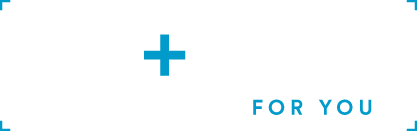 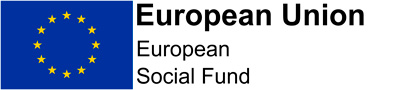 Well for WorkWell for WorkWell for WorkThe Well for Work programme helps people who are unemployed and facing health, language or financial barriers to improve their wellbeing and find work.With Well for Work, you’ll be given the support you need to start overcoming these barriers, helping you to feel more confident when it comes to finding work.The focus is on you and your health. We’re here to help you make changes that will benefit you for life. Through Well for Work, you’ll be able to gain qualifications, receive housing and financial support, access therapy services and find a job that works for you.The Well for Work programme helps people who are unemployed and facing health, language or financial barriers to improve their wellbeing and find work.With Well for Work, you’ll be given the support you need to start overcoming these barriers, helping you to feel more confident when it comes to finding work.The focus is on you and your health. We’re here to help you make changes that will benefit you for life. Through Well for Work, you’ll be able to gain qualifications, receive housing and financial support, access therapy services and find a job that works for you.The Well for Work programme helps people who are unemployed and facing health, language or financial barriers to improve their wellbeing and find work.With Well for Work, you’ll be given the support you need to start overcoming these barriers, helping you to feel more confident when it comes to finding work.The focus is on you and your health. We’re here to help you make changes that will benefit you for life. Through Well for Work, you’ll be able to gain qualifications, receive housing and financial support, access therapy services and find a job that works for you.The Well for Work programme helps people who are unemployed and facing health, language or financial barriers to improve their wellbeing and find work.With Well for Work, you’ll be given the support you need to start overcoming these barriers, helping you to feel more confident when it comes to finding work.The focus is on you and your health. We’re here to help you make changes that will benefit you for life. Through Well for Work, you’ll be able to gain qualifications, receive housing and financial support, access therapy services and find a job that works for you.DayFridayTime10.30 – 14.00Dates and times31 March; 5 May; 2 June; 7 July; 4 August; 1 September; 
6 October; 3 November; 1 DecemberAppointments available at 10.30, 11.45 and 13.0031 March; 5 May; 2 June; 7 July; 4 August; 1 September; 
6 October; 3 November; 1 DecemberAppointments available at 10.30, 11.45 and 13.0031 March; 5 May; 2 June; 7 July; 4 August; 1 September; 
6 October; 3 November; 1 DecemberAppointments available at 10.30, 11.45 and 13.00Room4FloorGroundFacilitator(s)Natalie – employment and support advisor www.futuresforyou.com/well-for-workNatalie – employment and support advisor www.futuresforyou.com/well-for-workNatalie – employment and support advisor www.futuresforyou.com/well-for-workHow to registerRegister your interest at reception: tel: 0115 9411475 or email reception@nottinghamwomenscentre.com and you will be contacted to arrange an appointmentRegister your interest at reception: tel: 0115 9411475 or email reception@nottinghamwomenscentre.com and you will be contacted to arrange an appointmentRegister your interest at reception: tel: 0115 9411475 or email reception@nottinghamwomenscentre.com and you will be contacted to arrange an appointmentFrequently asked questionsFrequently asked questionsFrequently asked questionsFrequently asked questionsHow much does it cost?
It is free.Can I just turn up?No, you need to book an appointment.How do I make an appointment?
Contact reception on 0115 9411475 or reception@nottinghamwomenscentre.com and an advisor will contact you.Do I need to bring anything with me?Your advisor may ask you to bring evidence of your identity, address and unemployed status.How much does it cost?
It is free.Can I just turn up?No, you need to book an appointment.How do I make an appointment?
Contact reception on 0115 9411475 or reception@nottinghamwomenscentre.com and an advisor will contact you.Do I need to bring anything with me?Your advisor may ask you to bring evidence of your identity, address and unemployed status.How much does it cost?
It is free.Can I just turn up?No, you need to book an appointment.How do I make an appointment?
Contact reception on 0115 9411475 or reception@nottinghamwomenscentre.com and an advisor will contact you.Do I need to bring anything with me?Your advisor may ask you to bring evidence of your identity, address and unemployed status.How much does it cost?
It is free.Can I just turn up?No, you need to book an appointment.How do I make an appointment?
Contact reception on 0115 9411475 or reception@nottinghamwomenscentre.com and an advisor will contact you.Do I need to bring anything with me?Your advisor may ask you to bring evidence of your identity, address and unemployed status.Women Write at the Centre
(Poetry Workshop)Women Write at the Centre
(Poetry Workshop)Women Write at the Centre
(Poetry Workshop)Women Write at the Centre
(Poetry Workshop)A friendly creative atmosphere, a safe space to have your say, where women are encouraged to explore their creativity to produce poetry, for all levels. We will also look at poetry structures; bring along your favourite published poems to discuss. There are no rules, just respect. The group meets in person and using Zoom, so you may need to have Internet access and a quiet space to participate.A friendly creative atmosphere, a safe space to have your say, where women are encouraged to explore their creativity to produce poetry, for all levels. We will also look at poetry structures; bring along your favourite published poems to discuss. There are no rules, just respect. The group meets in person and using Zoom, so you may need to have Internet access and a quiet space to participate.A friendly creative atmosphere, a safe space to have your say, where women are encouraged to explore their creativity to produce poetry, for all levels. We will also look at poetry structures; bring along your favourite published poems to discuss. There are no rules, just respect. The group meets in person and using Zoom, so you may need to have Internet access and a quiet space to participate.A friendly creative atmosphere, a safe space to have your say, where women are encouraged to explore their creativity to produce poetry, for all levels. We will also look at poetry structures; bring along your favourite published poems to discuss. There are no rules, just respect. The group meets in person and using Zoom, so you may need to have Internet access and a quiet space to participate.Day4th Monday of the monthTime5.30 – 7.30FacilitatorClare – Nottingham Women’s Centre volunteerClare – Nottingham Women’s Centre volunteerClare – Nottingham Women’s Centre volunteerHow to registerNo need to register, just turn up If you want to join using Zoom: contact Reception, Tel: 0115 9411475 or email reception@nottinghamwomenscentre.com for the Meeting ID and Password that you will need No need to register, just turn up If you want to join using Zoom: contact Reception, Tel: 0115 9411475 or email reception@nottinghamwomenscentre.com for the Meeting ID and Password that you will need No need to register, just turn up If you want to join using Zoom: contact Reception, Tel: 0115 9411475 or email reception@nottinghamwomenscentre.com for the Meeting ID and Password that you will need Frequently asked questionsFrequently asked questionsFrequently asked questionsFrequently asked questionsCan I just turn up or do I need to register?
No need to register, just turn up.Do I need a computer to be able to join these sessions?If you want to participate over Zoom you will need a device with Internet access (computer, laptop, tablet, smart phone). See details in ‘How to register’ above.How much does it cost?
It is free. Do I need to have anything with me?
No, but you may find it useful to have a notepad and pen/pencil and of course, your wonderful ideas!Can I just turn up or do I need to register?
No need to register, just turn up.Do I need a computer to be able to join these sessions?If you want to participate over Zoom you will need a device with Internet access (computer, laptop, tablet, smart phone). See details in ‘How to register’ above.How much does it cost?
It is free. Do I need to have anything with me?
No, but you may find it useful to have a notepad and pen/pencil and of course, your wonderful ideas!Can I just turn up or do I need to register?
No need to register, just turn up.Do I need a computer to be able to join these sessions?If you want to participate over Zoom you will need a device with Internet access (computer, laptop, tablet, smart phone). See details in ‘How to register’ above.How much does it cost?
It is free. Do I need to have anything with me?
No, but you may find it useful to have a notepad and pen/pencil and of course, your wonderful ideas!Can I just turn up or do I need to register?
No need to register, just turn up.Do I need a computer to be able to join these sessions?If you want to participate over Zoom you will need a device with Internet access (computer, laptop, tablet, smart phone). See details in ‘How to register’ above.How much does it cost?
It is free. Do I need to have anything with me?
No, but you may find it useful to have a notepad and pen/pencil and of course, your wonderful ideas!Other OrganisationsNottinghamshire Sexual Violence Support ServicesNottinghamshire Sexual Violence Support Services (formerly Nottingham Rape Crisis Centre) supports women over the age of 13 who have suffered any form of sexual violence – recent or historical. They offer face-to-face counselling sessions and a helpline where survivors can speak to trained counsellors.Tel: 0115 9410440
www.nottssvss.org.ukJUNO Women’s AidJUNO Women’s Aid is run by women, for women and their children experiencing or escaping domestic abuse. They offer a range of services including a 24-hour emergency helpline, drop in service, domestic violence awareness training, floating support and outreach support.Tel: 0808 8000340
https://junowomensaid.org.ukKairosThis group provides a social network offering emotional support to lesbians and bisexual women who are currently applying for asylum and those refugees who have been granted leave to stay in the UK.It offers practical support and assistance to members with current asylum applications based on sexuality to help ensure that our members are treated fairly and with dignity during the often inhuman asylum process.All asylum seekers, refugees and immigrant women who identify as lesbian or bisexual are welcome to join!For further information contact:
lisg.nottingham@gmail.com / 07938 556788Nottingham Women’s Centre MembershipMembership entitles you to vote at our AGM and gives you access to the Nottingham Women’s Library collection to borrow books (one of the UK’s last remaining women libraries!) You will also receive regular e-bulletins to keep you up to date with everything happening at the Centre.There are three tiers of membership fees depending on your circumstances:
● Unwaged – £2
● Students and OAPs – £5
● Waged – £10To become a member, or if you have any questions, get in touch: reception@nottinghamwomenscentre.com 07930 825 030 (Mon-Fri: 10am-2pm)Contact DetailsFor further information about our courses or to arrange an online welcome meeting, please contact Reception and ask to speak to one of our advisors.Tel: 0115 9411475Email: reception@nottinghamwomenscentre.comIf you would like to be added to our e-mailing list to receive future course booklets and information about future events, please contact us (details above).Keep in touch with us!Find us on Facebook, Instagram, Twitter and LinkedIn:@nottswomenscentFind out more about what we’re up to and how you can be involved:www.nottinghamwomenscentre.com